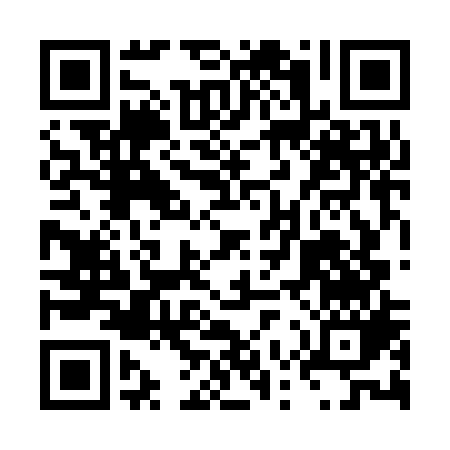 Prayer times for Rio do Antonio, BrazilWed 1 May 2024 - Fri 31 May 2024High Latitude Method: NonePrayer Calculation Method: Muslim World LeagueAsar Calculation Method: ShafiPrayer times provided by https://www.salahtimes.comDateDayFajrSunriseDhuhrAsrMaghribIsha1Wed4:455:5811:453:055:336:412Thu4:455:5811:453:045:326:413Fri4:455:5811:453:045:326:414Sat4:455:5911:453:045:316:405Sun4:455:5911:453:045:316:406Mon4:465:5911:453:035:316:407Tue4:465:5911:453:035:306:408Wed4:466:0011:453:035:306:399Thu4:466:0011:453:035:306:3910Fri4:466:0011:453:035:296:3911Sat4:466:0011:453:025:296:3912Sun4:476:0111:453:025:296:3913Mon4:476:0111:453:025:286:3814Tue4:476:0111:453:025:286:3815Wed4:476:0111:453:025:286:3816Thu4:476:0211:453:025:286:3817Fri4:476:0211:453:025:276:3818Sat4:486:0211:453:025:276:3819Sun4:486:0311:453:015:276:3820Mon4:486:0311:453:015:276:3721Tue4:486:0311:453:015:276:3722Wed4:486:0311:453:015:276:3723Thu4:496:0411:453:015:266:3724Fri4:496:0411:453:015:266:3725Sat4:496:0411:453:015:266:3726Sun4:496:0511:453:015:266:3727Mon4:506:0511:463:015:266:3728Tue4:506:0511:463:015:266:3729Wed4:506:0611:463:015:266:3730Thu4:506:0611:463:015:266:3731Fri4:506:0611:463:015:266:37